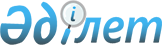 Об утверждении государственного образовательного заказа на дошкольное воспитание и обучение, размера подушевого финансирования и родительской платы в Аулиекольском районе на 2016 годПостановление акимата Аулиекольского района Костанайской области от 27 апреля 2016 года № 90. Зарегистрировано Департаментом юстиции Костанайской области 19 мая 2016 года № 6383      В соответствии со статьей 31 Закона Республики Казахстан от 23 января 2001 года "О местном государственном управлении и самоуправлении в Республике Казахстан", подпунктом 8-1) пункта 4 статьи 6 Закона Республики Казахстан от 27 июля 2007 года "Об образовании", акимат Аулиекольского района ПОСТАНОВЛЯЕТ:

      1. Утвердить государственный образовательный заказ на дошкольное воспитание и обучение, размер подушевого финансирования и родительской платы в дошкольных организациях образования в Аулиекольском районе на 2016 год согласно приложениям 1 и 2 к настоящему постановлению.

      2. Контроль за исполнением настоящего постановления возложить на заместителя акима Аулиекольского района по социальным вопросам.

      3. Настоящее постановление вводится в действие по истечении десяти календарных дней после дня его первого официального опубликования.

 Государственный образовательный заказ на дошкольное воспитание и обучение, размер подушевого финансирования и родительской платы в дошкольных организациях образования Аулиекольского района на 2016 год, финансируемых за счет республиканского бюджета Государственный образовательный заказ на дошкольное воспитание и обучение, размер подушевого финансирования и родительской платы в дошкольных организациях образования Аулиекольского района на 2016 год, финансируемых за счет средств местного бюджета
					© 2012. РГП на ПХВ «Институт законодательства и правовой информации Республики Казахстан» Министерства юстиции Республики Казахстан
				
      Аким района

А. Балгарин
Приложение 1
к постановлению акимата
от 27 апреля 2016 года № 90№

Административно-территориальное расположение организаций дошкольного воспитания и обучения (район, город)

Наименование организации дошкольного воспитания и обучения

Количество воспитанников организаций дошкольного воспитания и обучения

Размер подушевого финансирования в дошкольных организациях в месяц (тенге)

Размер родительской платы в дошкольных организациях в месяц (тенге)

1

Аулиекольский район

Государственное коммунальное казенное предприятие "Аманкарагайский детский сад "Бөбек" акимата Аулиекольского района

90

28324

5500

2

Аулиекольский район

Государственное коммунальное казенное предприятие "Кушмурунский детский сад "Қарлығаш" акимата Аулиекольского района

75

28324

5500

3

Аулиекольский район

Мини-центр с полным днем пребывания при государственном учреждении "Аулиекольская начальная школа" отдела образования акимата Аулиекольского района

50

18033

5500

Приложение 2
к постановлению акимата
от 27 апреля 2016 года № 90№

Административно-территориальное расположение организаций дошкольного воспитания и обучения (район, город)

Наименование организации дошкольного воспитания и обучения

Количество воспитанников организаций дошкольного воспитания и обучения

Размер подушевого финансирования в дошкольных организациях в месяц (тенге)

Размер родительской платы в дошкольных организациях в месяц (тенге)

1

Аулиекольский район

Государственное коммунальное казенное предприятие "Аулиекольский детский сад "Айгөлек" акимата Аулиекольского района

160

29145

5500

2

Аулиекольский район

Государственное коммунальное казенное предприятие "Кушмурунский детский сад" акимата Аулиекольского района

120

25862

5500

3

Аулиекольский район

Государственное коммунальное казенное предприятие "Детский сад "Акбота" акимата Аулиекольского района

170

25559

5500

4

Аулиекольский район

Государственное коммунальное казенное предприятие "Кушмурунский детский сад "Балапан" акимата Аулиекольского района

60

31288

5500

5

Аулиекольский район

Государственное коммунальное казенное предприятие "Новонежинский детский сад "Балдәурен" акимата Аулиекольского района

60

24104

5500

